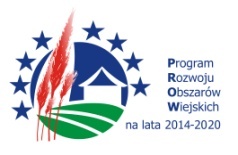 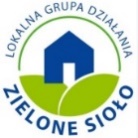 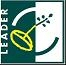 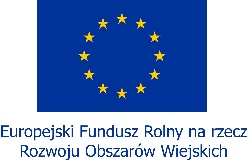 Lokalne kryteria wyboru dla Przedsięwzięcia 1Maksymalna liczba punktów  - 19Minimum kwalifikujące projekt – uzyskanie co najmniej 50% maksymalnej liczby punktówLokalne kryteria wyboru dla Przedsięwzięcia 2Maksymalna liczba punktów  - 19Minimum kwalifikujące projekt – uzyskanie co najmniej 50% maksymalnej liczby punktówLokalne kryteria wyboru dla Przedsięwzięcia 4Maksymalna liczba punktów  - 17Minimum kwalifikujące projekt – uzyskanie co najmniej 50% maksymalnej liczby punktówProcedura zmiany kryteriów oceny dla operacji innych niż Projekty GrantoweZa proces wdrażania i aktualizacji Lokalnej Strategii Rozwoju, w tym zmiany kryteriów oceny jest odpowiedzialne Stowarzyszenie LGD „ZIELONE SIOŁO”, tj. jego organy jak: Zarząd LGD wraz z Biurem, Rada LGD, Walne Zebranie Członków. Zgodnie ze Statutem LGD „ZIELONE SIOŁO” do kompetencji Walnego Zebrania Członków należy uchwalanie Strategii Rozwoju Lokalnego Kierowanego przez Społeczność (LSR) oraz jej aktualizacja, zaś karty oceny według lokalnych kryteriów wyboru stanowią załączniki do Regulaminu Rady LGD „ZIELONE SIOŁO”.Wprowadzanie i zatwierdzanie zmian w kryteriach odbywa się w wyniku:wezwania Samorządu Województwa Mazowieckiego,zmian w przepisach prawa,opinii lokalnej społeczności wynikających podczas prowadzonych spotkań konsultacyjnych lub szkoleniowych na podstawie ankiety monitorującej wdrażanie LSR.
Zmiany kryteriów wynikające z wezwania Samorządu Województwa Mazowieckiego lub zmiany w przepisach prawa nie wymagają przeprowadzenia spotkań konsultacyjnych
z lokalną społecznością.Propozycja zmiany kryteriów wyboru skierowana zostaje do Zarządu LGD. Zarząd analizuje 
i przygotowuje projekt uchwały Walnego Zebrania Członków LGD.Przygotowany projekt uchwały zostaje przedłożony pod obrady Walnego Zebrania Członków LGD. Po przyjęciu uchwały przez Walne Zebranie Członków, uchwała dotycząca zmiany kryteriów wyboru zostaje skierowana do Samorządu Województwa Mazowieckiego w celu uzyskania akceptacji. KRYTERIA WYBORUOPIS KRYTERIUMPUNKTACJAŹRÓDŁO WERYFIKACJIKryterium 1Innowacyjność projektuMinimalnym wymogiem zaistnienia innowacji jest aby produkt, proces, metoda marketingowa lub metoda organizacyjna były nowe (lub znacząco udoskonalone) dla firmy. Zalicza się tu produkty, procesy i metody, które dana firma opracowała jako pierwsza oraz te, które zostały przyswojone od innych firm lub podmiotów.0 pkt - brak innowacji1 pkt – rozwiązanie/ projekt nowatorski na obszarze miejscowości2 pkt – rozwiązanie/projekt jest innowacyjnyze względu na procesprodukcji lub świadczoneusługi3 pkt – rozwiązanie/projekt jest innowacyjny ze względu na proces produkcji lub świadczoną usługę i zastosowaną metodę marketingowąWniosek o przyznanie pomocy zawiera wyraźne wskazanie i uzasadnienie innowacyjności w kontekście uzasadnienia zgodności z lokalnymi kryteriami wyboru operacji.Kryterium 2Zastosowanie rozwiązań sprzyjających ochronie środowiska lub klimatuPreferowane są projekty wykorzystujące zastosowanie ekologicznych technologii 
ze szczególnym uwzględnieniem energii odnawialnej. 0 pkt - brak rozwiązań proekologicznych3 pkt – wykazane przynajmniej jedno rozwiązanie proekologiczneWniosek o przyznanie pomocy zawiera wyraźne wskazanie wykorzystania technologii związanych
z odnawialnymi źródłami energii w kontekście uzasadnienia zgodności z lokalnymi kryteriami wyboru operacji.Kryterium 3Liczba nowych miejsc pracy utworzonych
w wyniku rozpoczęcia działalności gospodarczejPreferowane są projekty generujące nowe miejsca pracy. Dokonując oceny kryterium należy wziąć pod uwagę liczbę nowoutworzonych miejsc pracy w przeliczeniu na pełne etaty średnioroczne. Przy czym nowoutworzone miejsca pracy nie dotyczą samozatrudnienia.0 pkt – poniżej jednego nowoutworzonego miejsca pracy1 pkt – co najmniej jedno nowoutworzone miejsce pracy3 pkt – co najmniej dwa nowoutworzone miejsca pracyWniosek o przyznanie pomocy zawiera wyraźne wskazanie i uzasadnienie tworzonych miejsc pracy w związku z realizowanym projektem.Kryterium 4Wykorzystanie lokalnych zasobówPreferowane są projekty wykorzystujące lokalne zasoby określone jako surowce lub/i lokalne produkty rolne lub/i usługi.0 pkt – projekt nie zakłada wykorzystania lokalnych zasobów3 pkt – projekt zakłada wykorzystanie co najmniej jednego lokalnego zasobuWniosek o przyznanie pomocy zawiera wyraźne wskazanie i uzasadnienie wykorzystania lokalnych zasobów w kontekście uzasadnienia zgodności z lokalnymi kryteriami wyboru operacji.Kryterium 5Wnioskodawca korzystał z doradztwa LGD lub uczestniczył w szkoleniach realizowanych przez LGDPreferuje projekty wnioskodawców, którzy przed złożeniem wniosku o przyznanie pomocy korzystali z doradztwa LGD 
lub ze szkoleń realizowanych przez LGD. 0 pkt – wnioskodawca nie   korzystał3 pkt – wnioskodawca korzystałWeryfikacja z kartą doradztwa lub listą obecności ze szkoleń.Kryterium 6Czas zameldowania wnioskodawcy na obszarze LGD Preferuje się wnioskodawców, którzy potwierdzą czas zameldowania 
na obszarze LGD co najmniej 5 lat.0 pkt – wnioskodawca jest zameldowany na obszarze LGD poniżej 5 lat3 pkt – wnioskodawca jest zameldowany na obszarze LGD co najmniej 5 latWniosek o przyznanie pomocy oraz zaświadczenie
o zameldowaniu 
z Urzędu Gminy.Kryterium 7Miejsce realizacji operacji (projektu)Preferuje projekty realizowane 
w miejscowościach zamieszkałych przez mniej niż 5 tys. mieszkańców0 pkt - projekt jest realizowany 
w miejscowości zamieszkanej przez więcej niż 5 tys. mieszkańców1 pkt - projekt jest realizowany 
w miejscowościzamieszkanej przez mniej   niż 5 tys. mieszkańcówWni   Wniosek o przyznanie pomocy, weryfikacja 
z informacją uzyskaną z Urzędu Gminy 
na wniosek LGD.KRYTERIA WYBORUOPIS KRYTERIUMPUNKTACJAŹRÓDŁO WERYFIKACJIKryterium 1Innowacyjność projektuMinimalnym wymogiem zaistnienia innowacji jest aby produkt, proces, metoda marketingowa lub metoda organizacyjna były nowe (lub znacząco udoskonalone) dla firmy. Zalicza się tu produkty, procesy i metody, które dana firma opracowała jako pierwsza oraz te, które zostały przyswojone od innych firm lub podmiotów.0 pkt - brak innowacji1 pkt – rozwiązanie/projekt nowatorski na obszarze miejscowości2 pkt – rozwiązanie/ projekt jest innowacyjny ze względu na proces produkcji lub świadczone usługi3 pkt – rozwiązanie/ projekt jest innowacyjny ze względu na proces produkcji, świadczone usługi i zastosowaną metodę marketingowąWniosek o przyznanie pomocy zawiera wyraźne wskazanie i uzasadnienie innowacyjności w kontekście uzasadnienia zgodności z lokalnymi kryteriami wyboru operacji.Kryterium 2Zastosowanie rozwiązań sprzyjających ochronie środowiska lub klimatuPreferowane są projekty wykorzystujące zastosowanie ekologicznych technologii 
ze szczególnym uwzględnieniem energii odnawialnej. 0 pkt - brak wykorzystania ekologicznych technologii3 pkt - wykazane przynajmniej jedno rozwiązanie 
z wykorzystaniem ekologicznych technologii Wniosek o przyznanie pomocy zawiera wyraźne wskazanie
i uzasadnienie wykorzystania technologii związanych 
z odnawialnymi źródłami energii  w kontekście uzasadnienia zgodności z lokalnymi kryteriami wyboru operacji.Kryterium 3Liczba nowych miejsc pracy utworzonych 
w wyniku rozwoju działalności gospodarczej  Preferowane są projekty generujące nowe miejsca pracy. Dokonując oceny kryterium należy wziąć pod uwagę liczbę nowoutworzonych  miejsc pracy w przeliczeniu na pełne etaty średnioroczne.0 pkt - jedno nowoutworzone miejsce pracy1 pkt - powyżej jednego nowoutworzonego miejsca pracy3 pkt- co najmniej dwa nowoutworzone miejsca pracysek o  Wniosek o przyznanie pomocy zawiera wyraźne wskazanie 
i uzasadnienie tworzonych miejsc pracy w związku z realizowanym projektem.Kryterium 4Wykorzystanie lokalnych zasobówPreferowane są projekty wykorzystujące lokalne zasoby określone jako surowce lub/i lokalne produkty rolne lub/i usługi.0 pkt – projekt nie zakłada wykorzystania lokalnych zasobów3 pkt – projekt zakłada wykorzystanie
co najmniej jednego lokalnego zasobuWniosek o przyznanie pomocy zawiera wyraźne wskazanie i uzasadnienie wykorzystania lokalnych zasobów w kontekście uzasadnienia zgodności z lokalnymi kryteriami wyboru operacji.Kryterium 5Wnioskodawca korzystał z doradztwa LGD lub uczestniczył
w szkoleniach realizowanych 
przez LGDPreferuje projekty wnioskodawców, którzy przed złożeniem wniosku 
o przyznanie pomocy korzystali z doradztwa LGD lub ze szkoleń realizowanych przez LGD. 0 pkt – wnioskodawcanie korzystał3 pkt – wnioskodawca korzystałWeryfikacja z kartą doradztwa lub listą obecności ze szkoleń.Kryterium 6Wkład własny wnioskodawcyPreferuje projekty, w których wkład własny wnioskodawcy przekracza wnioskowaną kwotę pomocy.0 pkt – do 60% wnioskowanej kwoty1 pkt – od 61% do 80% wnioskowanej kwoty2 pkt – od 81% do 100% wnioskowanej kwoty3 pkt powyżej 100% wnioskowanej kwotyWniosek o przyznanie pomocy.Kryterium 7Miejsce realizacji operacji (projektu)Preferuje projekty realizowane 
w miejscowościach zamieszkałych przez mniej niż 5 tys. mieszkańców.0 pkt - projekt jest realizowany w miejscowości zamieszkanej 
przez więcej niż 5 tys.mieszkańców1 pkt - projekt jest realizowany w miejscowości zamieszkanej 
przez mniej niż 5 tys.mieszkańcówWniosek o przyznanie pomocy, weryfikacja z informacją uzyskaną z Urzędu Gminy 
na wniosek LGD.KRYTERIA WYBORUOPIS KRYTERIUMPUNKTACJAŹRÓDŁO WERYFIKACJIKryterium 1Innowacyjność projektuPrzez innowacyjność rozumie się wdrożenie nowego na danym obszarze lub znacząco udoskonalonego produktu, usługi, procesu, organizacji lub poprawy jakości wykorzystania istniejących lokalnych zasobów infrastrukturalnych 
lub społecznych.0 pkt - brak innowacji3 pkt - projekt jest innowacyjny ze względu na wdrożenie nowego na danym obszarze lub znacząco udoskonalonego produktu, usługi, procesu organizacji lub poprawy jakości wykorzystania istniejących zasobów infrastrukturalnych lub społecznych.Wniosek o przyznanie pomocy zawiera wyraźne wskazanie 
i uzasadnienie innowacyjności w kontekście uzasadnienia zgodności z lokalnym kryterium wyboru operacji.Kryterium 2Zastosowanie rozwiązań sprzyjających ochronie środowiska lub klimatuPreferowane są projekty wykorzystujące zastosowanie proekologicznych technologii.0 pkt - brak zastosowania proekologicznych technologii 1 pkt - wykazano przynajmniej jedno rozwiązanie 
z wykorzystaniem proekologicznych technologiiWniosek o przyznanie pomocy zawiera wyraźne wskazanie i uzasadnienie zastosowania proekologicznych technologii w kontekście uzasadnienia zgodności
 z lokalnym kryterium wyboru operacji.Kryterium 3Wnioskodawca korzystał z doradztwa LGD lub uczestniczył 
w szkoleniach realizowanych przez LGDPreferuje projekty wnioskodawców, którzy przed złożeniem wniosku o przyznanie pomocy korzystali z doradztwa LGD lub ze szkoleń realizowanych przez LGD. 0 pkt – wnioskodawca nie korzystał3 pkt – wnioskodawcakorzystałWeryfikacja z kartą doradztwa lub listą obecności ze szkoleń.Kryterium 4Stopień wykorzystania nowopowstałej lub udoskonalonej infrastruktury społecznej i drogowej Preferowane są projekty, których wykorzystanie przez lokalną społeczność będzie realizowane w jak największym stopniu.0 pkt – zakłada wykorzystanie tylko przez mieszkańców miejscowości 1 pkt - zakłada wykorzystanie przez mieszkańców całej gminy3 pkt - zakłada wykorzystanie przez mieszkańców
obszaru  LGDWniosek o przyznanie pomocy zawiera wyraźne wskazanie i uzasadnienie dla kryterium w kontekście uzasadnienia zgodności z lokalnym kryterium wyboru operacji.Kryterium 5Wpływ projektu 
na promocję
i dobry wizerunek obszaru działania LGD Preferuje projekty, których realizacja będzie skutkowała pozytywnym efektem promocyjnym dla całego obszaru LGD „ZIELONE SIOŁO”, wzmocnieniem i utrwaleniem pozytywnego wizerunku obszaru objętego LSR0 pkt - wpływa na efekt promocyjny  miejscowości1 pkt - wpływa na efekt promocyjny całej gminy3 pkt - wpływa na efekt promocyjny całego 
obszaru LGDW      Wniosek  o przyznanie pomocy zawiera wyraźne wskazanie i uzasadnienie dla kryterium w kontekście uzasadnienia zgodności z lokalnym kryterium wyboru operacji.Kryterium 6Miejsce realizacji operacji (projektu)Preferuje projekty realizowane 
w miejscowościach zamieszkałych przez mniej niż 5 tys. mieszkańców.0 pkt- projekt jest realizowany w miejscowości zamieszkanej przez więcej niż 5 tys. mieszkańców1 pkt -projekt jest realizowany 
w miejscowości zamieszkanej przez mniej niż 5 tys. mieszkańców          Wniosek o przyznanie pomocy, weryfikacja 
z informacją uzyskaną
z Urzędu Gminy 
na wniosek LGD.Kryterium 7Doświadczenie Wnioskodawcy w realizacji projektówPrzez doświadczenie w realizacji projektów należy rozumieć realizację projektów finansowanych ze środków w ramach Programu Rozwoju Obszarów Wiejskich0 pkt – Wnioskodawca nie posiada doświadczenia w realizacji projektów1 pkt – Wnioskodawca zrealizował co najmniej 2 projekty3 pkt - Wnioskodawca zrealizował co najmniej 4 projektyFormularz udostępniony przez LGD